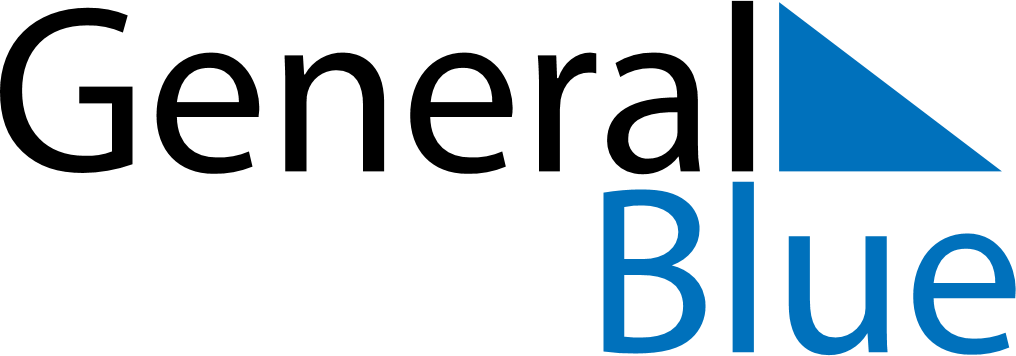 Serbia 2027 HolidaysSerbia 2027 HolidaysDATENAME OF HOLIDAYJanuary 1, 2027FridayNew Year’s DayJanuary 2, 2027SaturdayNew Year’s DayJanuary 7, 2027ThursdayOrthodox ChristmasJanuary 27, 2027WednesdaySaint Sava DayFebruary 15, 2027MondayStatehood DayFebruary 16, 2027TuesdayStatehood DayMarch 9, 2027TuesdayEnd of Ramadan (Eid al-Fitr)March 26, 2027FridayGood FridayMarch 28, 2027SundayEaster SundayMarch 29, 2027MondayEaster MondayApril 22, 2027ThursdayHolocaust Remembrance DayApril 30, 2027FridayOrthodox Good FridayMay 1, 2027SaturdayLabour DayMay 2, 2027SundayOrthodox EasterMay 3, 2027MondayOrthodox Easter MondayMay 3, 2027MondayLabour DayMay 9, 2027SundayVictory DayMay 16, 2027SundayFeast of the Sacrifice (Eid al-Adha)June 28, 2027MondaySaint Vitus DayOctober 11, 2027MondayYom KippurOctober 21, 2027ThursdayWorld War II Serbian Victims Remembrance DayNovember 11, 2027ThursdayArmistice DayDecember 25, 2027SaturdayChristmas Day